РОССИЙСКАЯ  ФЕДЕРАЦИЯ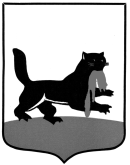 г. ИркутскГ О Р О Д С К А Я   Д У М А Р Е Ш Е Н И ЕО награждении Почетной грамотой Думы города Иркутска Принято на   38  заседании  Думы города Иркутска  6 созыва                    «  28  »     _сентября_      2017 г.Учитывая ходатайства: начальника департамента образования комитета по социальной политике и культуре администрации города Иркутска Костина А.К., директора Государственного автономного учреждения Иркутской области  «Экспертиза в строительстве Иркутской области» Клюева В.П.,  руководителя  Управления Федеральной службы судебных приставов по Иркутской области-главного судебного пристава Иркутской области Магомедова Т.Т., депутата Думы города Иркутска шестого созыва по одномандатному избирательному округу №6 Резникова Г.И., депутата Думы города Иркутска шестого созыва по одномандатному избирательному округу №25 Якубовского А.В., депутата Думы города Иркутска шестого созыва по одномандатному избирательному округу №21 Коренева Ю.Д., депутата Думы города Иркутска шестого созыва по одномандатному избирательному округу №18 Егоровой Л.И., депутата Думы города Иркутска шестого созыва по одномандатному избирательному округу №30 Колмакова А.А., руководствуясь ч.2 ст.16.1 Федерального закона «Об общих принципах организации местного самоуправления в Российской Федерации», ст.ст. 31, 32 Устава города Иркутска, Регламентом Думы города Иркутска, Положением о наградах Думы города Иркутска, утвержденным решением Думы города Иркутска от 16.04.2009 № 004-20-601046/9 с изменениями, внесёнными решением Думы города Иркутска от 01.04.2013 № 005-20-450758/3, решением Думы города Иркутска от 06.10.2010 № 005-20-150206/0 «О размере денежного вознаграждения лицам, удостоенным Почётной грамоты Думы города Иркутска», Дума города ИркутскаР Е Ш И Л А:Наградить Почётной грамотой Думы города Иркутска:Любимова Анатолия Леонидовича – директора МБОУ ДО города Иркутска «Детско-юношеская спортивная школа №4» за многолетний добросовестный труд в деле обучения и воспитания подрастающего поколения, высокое профессиональное мастерство, личный вклад в развитие системы дополнительного образования и в связи с профессиональным праздником «День учителя»;Астапенко Екатерину Викторовну -  заместителя начальника отдела кадровой и административно-хозяйственной работы Государственного автономного учреждения Иркутской области «Экспертиза в строительстве Иркутской области» за многолетний добросовестный труд, высокий профессионализм и в связи с празднованием Дня строителя;Слайковскую Надежду Николаевну -  начальника отдела кадровой и административно-хозяйственной работы Государственного автономного учреждения Иркутской области «Экспертиза в строительстве Иркутской области» за многолетний добросовестный труд, высокий профессионализм и в связи с празднованием Дня строителя;Хандюк Марину Михайловну – главного бухгалтера Государственного автономного учреждения Иркутской области «Экспертиза в строительстве Иркутской области» за многолетний добросовестный труд, высокий профессионализм и в связи с празднованием Дня строителя;Никулину Екатерину Валерьевну – учителя русского языка и литературы МБОУ города Иркутска средняя общеобразовательная школа №9 за многолетний, плодотворный, добросовестный труд в деле обучения и воспитания подрастающего поколения, высокое профессиональное мастерство, творческое отношение к работе и в связи с 80-летним юбилеем школы;Петрову Ирину Владимировну – учителя математики МБОУ города Иркутска средняя общеобразовательная школа №9 за многолетний, плодотворный, добросовестный труд в деле обучения и воспитания подрастающего поколения, высокое профессиональное мастерство, творческое отношение к работе и в связи с 80-летним юбилеем школы;Борисенко Ирину Петровну - учителя биологии МБОУ города Иркутска средняя общеобразовательная школа №9 за многолетний, плодотворный, добросовестный труд в деле обучения и воспитания подрастающего поколения, высокое профессиональное мастерство, творческое отношение к работе и в связи с 80-летним юбилеем школы;Дмитриеву Оксану Альбертовну – педагога организатора МБОУ города Иркутска средняя общеобразовательная школа №9 за многолетний, плодотворный, добросовестный труд в деле обучения и воспитания подрастающего поколения, высокое профессиональное мастерство, творческое отношение к работе и в связи с 80-летним юбилеем школы; Протопопову Ольгу Михайловну – уборщика служебных помещений МБОУ города Иркутска средняя общеобразовательная школа №9 за активное участие в жизни школы, добросовестное исполнение возложенных обязанностей и в связи с 80-летним юбилеем школы;Балкова Кима Николаевича – писателя и поэта, заслуженного работника культуры Бурятской АССР за большой вклад в развитие русской литературы, творческую и общественную работу, активную гражданскую позицию, а также в связи с 80-летием со дня рождения;Эпову Тамару Ивановну – председателя ТОС «Пульс добрых сердец 2» за многолетнюю общественную деятельность и личный вклад в развитие территориального общественного самоуправления Ленинского округа города Иркутска;Лаврентьеву Татьяну Владимировну -    заведующую МБДОУ города Иркутска детский сад №126 за добросовестный труд, высокое профессиональное мастерство, творческое отношение к работе, большой вклад в дело обучения и воспитания подрастающего поколения и в связи с 60-летием со дня рождения; Степанову Елену Ивановну – учителя химии и биологии МАОУ города Иркутска средняя общеобразовательная школа №63 за многолетний и добросовестный и безупречный труд в системе образования, активную жизненную позицию, профессионализм в деле обучения и воспитания подрастающего поколения;Быкову Марину Александровну – заместителя директора по административно –хозяйственной работе МАОУ города Иркутска средняя общеобразовательная школа №63 за многолетний и добросовестный и безупречный труд в системе образования, активную жизненную позицию, профессионализм в деле обучения и воспитания подрастающего поколения;Федорова Андрея Николаевича – заместителя директора МАОУ города Иркутска средняя общеобразовательная школа №63 за многолетний и добросовестный и безупречный труд в системе образования, активную жизненную позицию, профессионализм в деле обучения и воспитания подрастающего поколения;Мамаева Андрея Ивановича – судебного пристава по обеспечению установленного порядка деятельности судов Специализированного отдела судебных приставов по обеспечению установленного порядка деятельности Иркутского областного и арбитражных судов Управления Федеральной службы судебных приставов по Иркутской области за многолетний труд, высокие показатели в служебной деятельности, заслуги по защите прав и законных интересов граждан; Александрова Сократа Андреевича – судебного пристава-исполнителя Правобережного отдела судебных приставов г. Иркутска Управления Федеральной службы судебных приставов по Иркутской области за многолетний труд, высокие показатели в служебной деятельности, заслуги по защите прав и законных интересов граждан.Администрации города Иркутска:2.1. произвести каждому из лиц, указанных в пункте 1.1.-1.17. настоящего решения, выплату денежного вознаграждения в размере 2500 (две тысячи пятьсот) рублей из средств, предусмотренных в бюджете города Иркутска на 2017 год в разделе «Общегосударственные вопросы» по главному распорядителю бюджетных средств – Думе города Иркутска.2.2 Опубликовать настоящее решение.«  28   »        сентября       2017 г.№ 006 - 20 - 380562/7Председатель Думы города Иркутска                                   И.В. Ежова